      وزارة التعليم العالي والبحث العلمي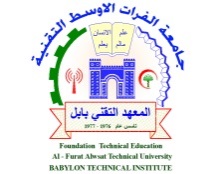        جامعة الفرات الأوسط التقنية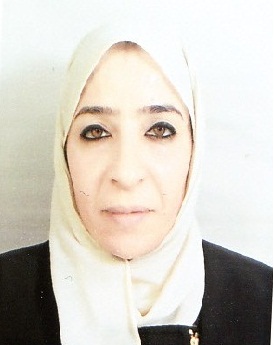        المعهد التقني كربلاء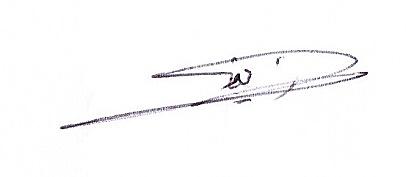         التوقيع:           الاسم: زينا محمد سبتي    التاريخ: 11/2/2017       Ministry of Higher Education &                   Scientific ResearchAl-Furat Al-Awsat Technical University          Technical Institute of Karbala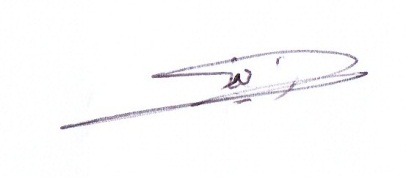 Sign: Name: Zena Mohammed SabtiDate: 11/2/2017  المعلومات الشخصيةالمعلومات الشخصيةالمعلومات الشخصيةالمعلومات الشخصيةالمعلومات الشخصيةالاسم الثلاثي واللقب زينا محمد سبتي العسكريزينا محمد سبتي العسكريزينا محمد سبتي العسكريزينا محمد سبتي العسكريالشهادة  ماجستير محاسبة ضريبية        الجهة المانحة /  العراق        ماجستير محاسبة ضريبية        الجهة المانحة /  العراق        ماجستير محاسبة ضريبية        الجهة المانحة /  العراق        ماجستير محاسبة ضريبية        الجهة المانحة /  العراق      بكالوريوسمحاسبةمحاسبةمحاسبةمحاسبةدبلوم عاليماجستير محاسبة ضريبيةمحاسبة ضريبيةمحاسبة ضريبيةمحاسبة ضريبيةدكتوراهالاختصاص العاممحاسبةمحاسبةمحاسبةمحاسبةالاختصاص الدقيقمحاسبة ضريبيةمحاسبة ضريبيةمحاسبة ضريبيةمحاسبة ضريبيةالالقاب العلمية مدرس مساعدمدرساستاذ مساعداستاذتاريخ الحصول عليه13/8/2015الجنسيةعراقيةعراقيةعراقيةعراقيةتاريخ الميلادالحالة الاجتماعيةاعزباعزباعزباعزباللغاتالعربية + الانكليزيةالعربية + الانكليزيةالعربية + الانكليزيةالعربية + الانكليزيةرقم الهاتف07801334244078013342440780133424407801334244البريد الالكترونيAlivolcano50@yahoo.comAlivolcano50@yahoo.comAlivolcano50@yahoo.comAlivolcano50@yahoo.comGoogle Scholar              √              √              √              √ORCIDResearch Gate المؤهلات الاكاديميةبكالوريوس  محاسبة ضريبية ، جامعة القادسية ماجستير محاسبة ضريبية ، جامعة بغداد – العراق الخبرات العلميةالخبرات العلميةعدد البحوث المنشورة1عدد الكتب المؤلفة والمترجمةلايوجدعدد المؤتمرات العلمية المشارك بها داخل العراق5عدد المؤتمرات العلمية المشارك بها خارج العراقلاعدد ورش العمل المشارك بها8عدد السمنرات 2عدد الدورات التدريبية10الخبرات العمليةالخبرات العمليةالخبرات العمليةالخبرات العمليةالخبرات العمليةالخبرات العمليةمستوى اللغة الانكليزيةمستوى اللغة الانكليزيةمستوى اللغة الانكليزيةمستوى اللغة الانكليزيةمستوى اللغة الانكليزيةمستوى اللغة الانكليزيةمبتدئمتوسطمتقدم أولمتقدم وسطمتقدم عاليمتمرس√القاب / مناصب / مهارات أخرىمدرس مساعد في جامعة الفرات الاوسط / المعهد التقني كربلاءالقدرة على التعلم بسرعةالعمل بجد وبروح الفريقالقدرة على انجاز العمل ضمن الفترة القياسيةPersonality InformationPersonality InformationPersonality InformationPersonality InformationPersonality InformationNameZena Mohammed Sabti Al AskaryZena Mohammed Sabti Al AskaryZena Mohammed Sabti Al AskaryZena Mohammed Sabti Al AskaryCertificationDonor Donor Donor Donor BS.cTax AccountingTax AccountingTax AccountingTax AccountingHigher DiplomaMS.cTax AccountingTax AccountingTax AccountingTax AccountingPh.DGeneralizationAccountingAccountingAccountingAccountingSpecializationTax AccountingTax AccountingTax AccountingTax AccountingScientific TitleAssist. Lec.Lec.Assist. Prof.Prof.Data Got it 13/ 8/ 2015NationalityIraqi.Iraqi.Iraqi.Iraqi.Date of BirthMarital StatusSingleSingleSingleSingleLanguagesArabic and EnglishArabic and EnglishArabic and EnglishArabic and EnglishPhone No.07801334244078013342440780133424407801334244E- mailalivolcano50@yahoo.comalivolcano50@yahoo.comalivolcano50@yahoo.comalivolcano50@yahoo.comGoogle ScholarORCIDResearch Gate QualificationsQualificationsBachelor in  Tax Accounting /University of Al-Qadisiya. Master in  Tax Accounting / University of BaghdadBachelor in  Tax Accounting /University of Al-Qadisiya. Master in  Tax Accounting / University of BaghdadScientific ExperiencesScientific ExperiencesNo. of Published Reseearch1Published Books-Conferences Inside Iraq5Conferences Outside Iraq-Workshops8Seminars2Training Courses10Work ExperiencesWork ExperiencesWork ExperiencesWork ExperiencesWork ExperiencesWork ExperiencesEnglish  Language LevelEnglish  Language LevelEnglish  Language LevelEnglish  Language LevelEnglish  Language LevelEnglish  Language LevelNoviceIntermediateAdvance LowAdvanced MidAdvanced HighSuperior√Other Titles, Biography &SkillsTeaching Able to learn new things quickly.Work well under pressure during peak periods. Having the ability to work individually or with team work.